ЗАО «СПЕЦВИДЕОПРОЕКТ»Система автоматического речевого оповещения                       и музыкальной трансляции«РЕЧОР Гранд»Блок расширения зонБРЗ-20/2Паспорт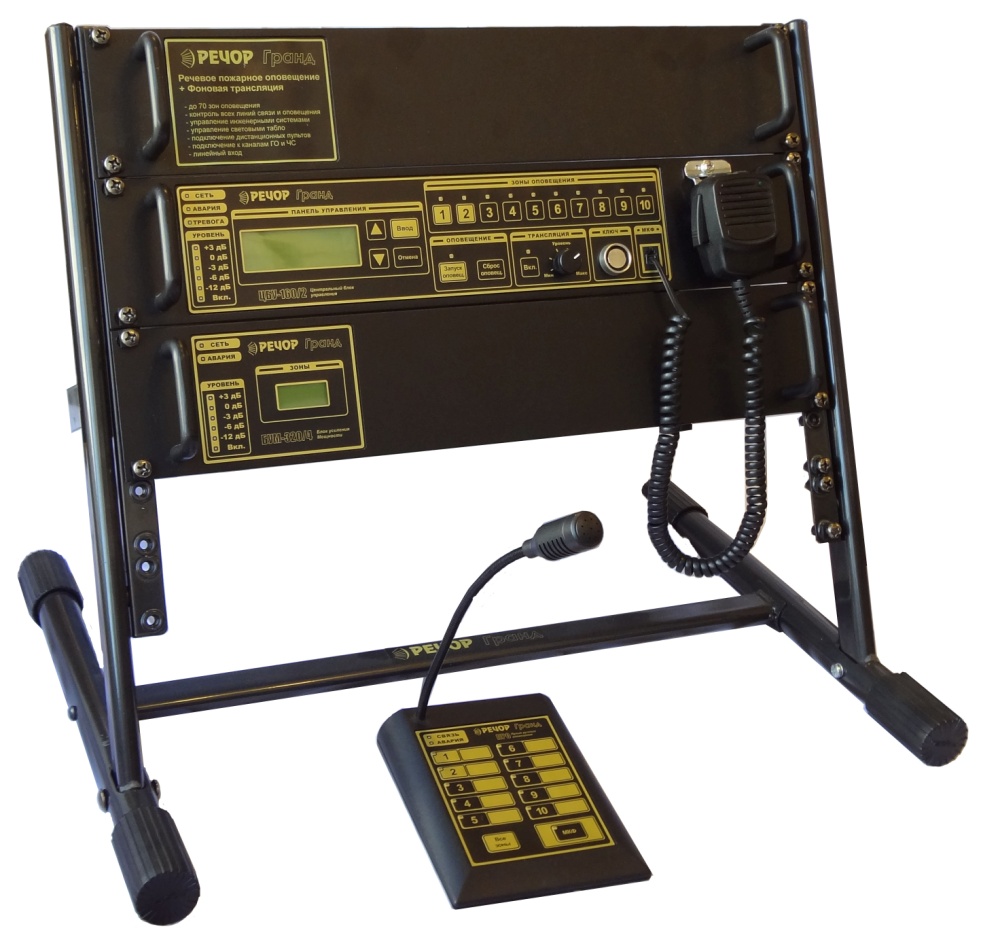 Москва 2013г.СОДЕРЖАНИЕСтр.1. Назначение и краткое описание...............................................................32. Технические характеристики....................................................................53. Комплект поставки...................................................................................74. Транспортировка и хранение....................................................................75. Гарантийные обязательства......................................................................86. Свидетельство о приемке.........................................................................87. Приложения:- Сертификат соответствия (обязательная сертификация)                                № C-RU.ПБ16.B.00442;................................................................................9- Приложение к сертификату соответствия..................................................10            1. Назначение блоков расширения зон            Блоки расширения зон БРЗ-20/1, БРЗ-20/2, БРЗ-20/3, предназначены для расширения системы оповещения, построенной на центральном блоке управления ЦБУ-160/2, до 30, 50 или максимально 70 зон.           Блоки отличаются между собой  номерами зон на кнопках управления лицевой панели и номерами тревожных входов на задней панели.            Передние панели блоков расширения зон показаны на рисунках     Рис. 1, Рис. 2 и Рис. 3.                Световой индикатор «СЕТЬ». При наличии сетевого напряжения ~220 В непрерывно горит зелёным светом, при работе от резервного источника питания мигает зеленым светом;             Световой индикатор «АВАРИЯ». При отсутствии связи блока БРЗ-20 с центральным блоком управления ЦБУ-160/2 (обрыв линии  или  короткое замыкание) мигает красным светом;            Панель выбора зон оповещения «ЗОНЫ ОПОВЕЩЕНИЯ». Здесь расположены кнопки выбора зон оповещения и световые индикаторы, отражающие состояние каждой зоны:             -световой индикатор не горит–зона недоступна для выбора;            -световой индикатор мигает зеленым светом–зона доступна для выбора;            -световой индикатор горит непрерывно– зона выбрана.            На задней панели расположены:            -гнезда «ВХОД УПРАВЛЕНИЕ», и «ВЫХОД УПРАВЛЕНИЕ»   предназначены для подключения кабеля шины управления между центральным блоком управления ЦБУ-160/2, блоками усилителей БУМ и другими блоками расширения зон БРЗ-20/1, БРЗ-20/2, БРЗ-20/3, последовательно;            -разъем «ВХОДЫ «ТРЕВОГА», предназначен для подачи запускающих сигналов (сухой контакт на «ЗЕМЛЮ») от АСПС, пожарных кнопок, датчиков или других устройств, контролирующих именно эти номера             Рис. 1. Лицевая панель блока БРЗ-20/1.            Рис. 2. Лицевая панель блока БРЗ-20/2.            Рис. 3. Лицевая панель блока БРЗ-20/3.              Рис. 4. Задняя панель блока БРЗ-20/1. зон оповещения (от №11 до №30 для БРЗ-20/1, от №31 до №50 для БРЗ-20/2, от №51 до №70 для БРЗ-20/3);            -клеммы «36В 6А» -подключения резервного питания (30 ÷ 42 В);             -клемма защитного заземления;            -выключатель «СЕТЬ ~220В»-выключатель сетевого напряжения;            -предохранитель ~220В (2А);            -Гнездо для подключения сетевого электрического кабеля.                       2.  Технические характеристики блоков расширения зон              Технические характеристики  блоков БРЗ-20/1, БРЗ-20/2 и  БРЗ-20/3 приведены в Таблице 1.Таблица 1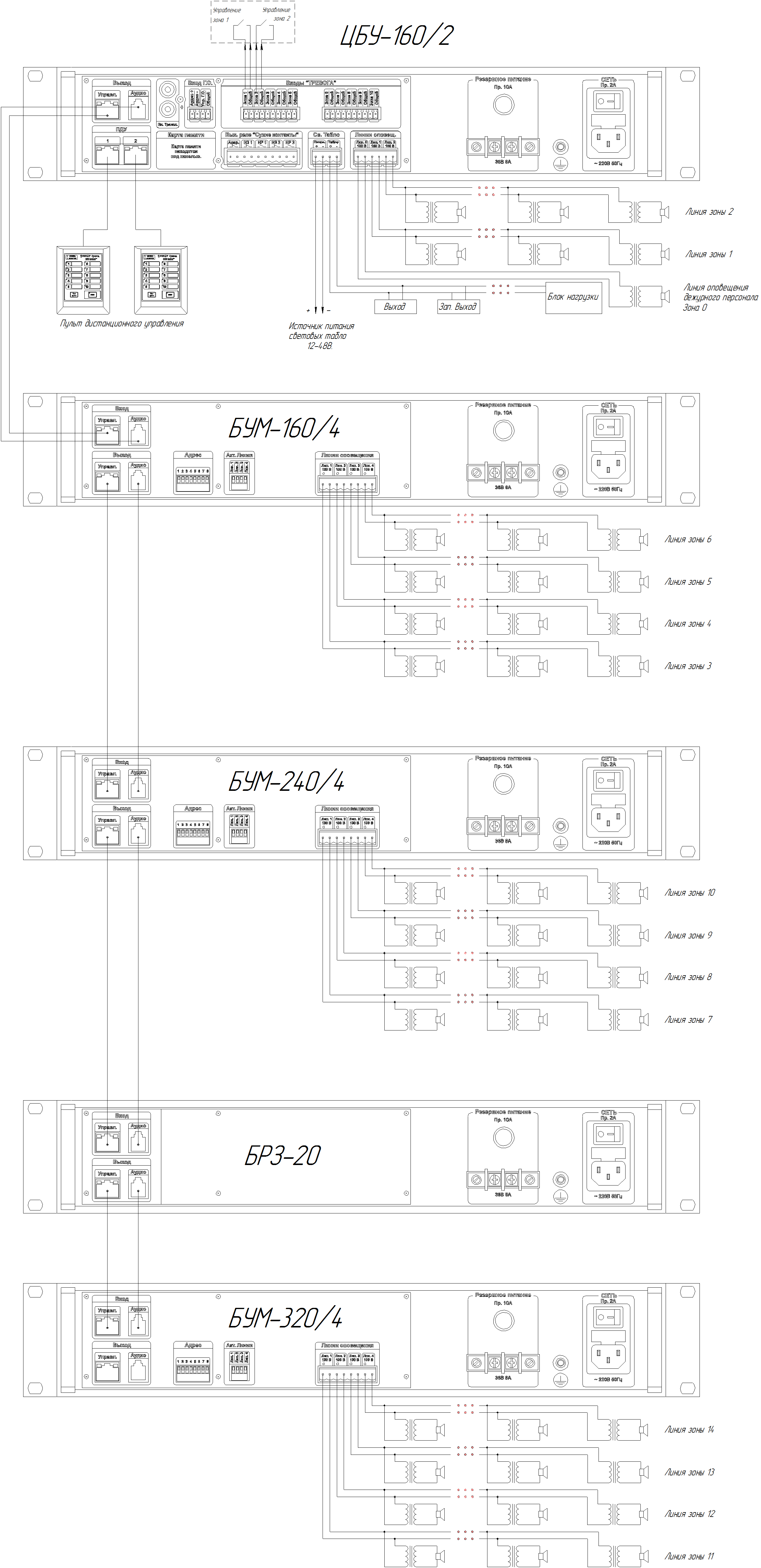             Рис.5. Типовая схема включения блока расширения зон БРЗ-20    системы автоматического речевого оповещения «РЕЧОР Гранд».               3. Комплект поставки            Комплект поставки Блока расширения зон БРЗ-20/2  соответствует  указанному в Таблице 2.Таблица 2             4. Транспортировка и хранение            4.1 Транспортировка устройств в упаковке предприятия - изготовителя может быть произведена всеми видами транспорта в контейнерах или ящиках. При транспортировании открытым транспортом ящики должны быть накрыты водонепроницаемым материалом.            4.2 Значения климатических и механических воздействий при транспортировании должны соответствовать ГОСТ 12997-84.            4.3  Приборы в упакованном виде должны храниться в крытых складских помещениях, обеспечивающих защиту от влияния влаги, солнечной радиации, вредных испарений и плесени. Температурный режим хранения должен соответствовать условиям хранения 2 по ГОСТ 15150-69.            5. Гарантийные обязательства            5.1 Поставщик обеспечивает гарантийные обязательства в течение  одного года со дня покупки изделий при их правильной эксплуатации, подключении и сохранении гарантийных пломб.            5.2 Срок службы 10 лет.             5.3 Производитель оставляет за собой право вносить в изделия схемные и конструктивные изменения, не приводящие к ухудшению параметров устройств.            6. Свидетельство о приемке            Система автоматического речевого оповещения и музыкальной трансляции «РЕЧОР Гранд» соответствует требованиям технических условий 4371-010-48504282-12 ТУ и признана годной для эксплуатации.Серийный номер БРЗ-20/2____________________Дата выпуска      БРЗ-20/2____________________Отметка ОТК                                                                              М.П.Поставщик.ЗАО «СПЕЦВИДЕОПРОЕКТ»  . Москва, ул. Авиамоторная, д.8а, «Научный центр»т. (495) 633-44-44, 362-54-85. E-mail: audio@svp.ru http://www.rechor.ruОтдел продаж                                                                Дата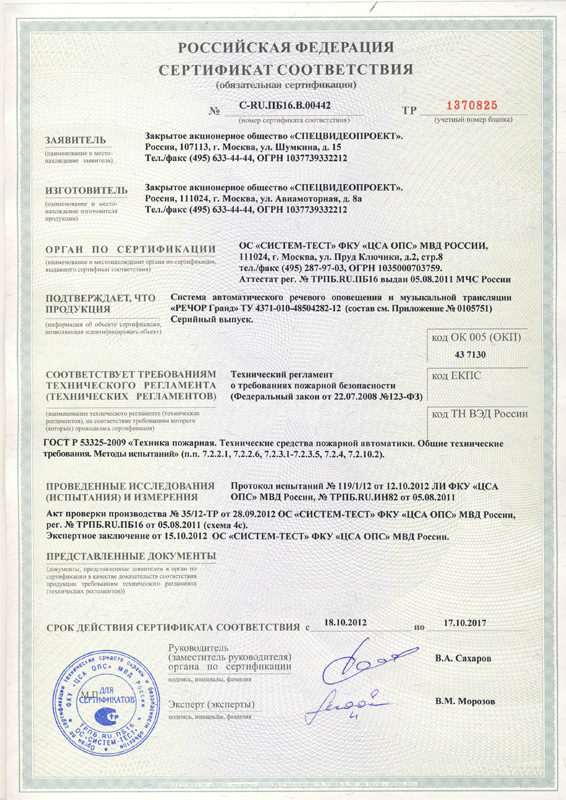 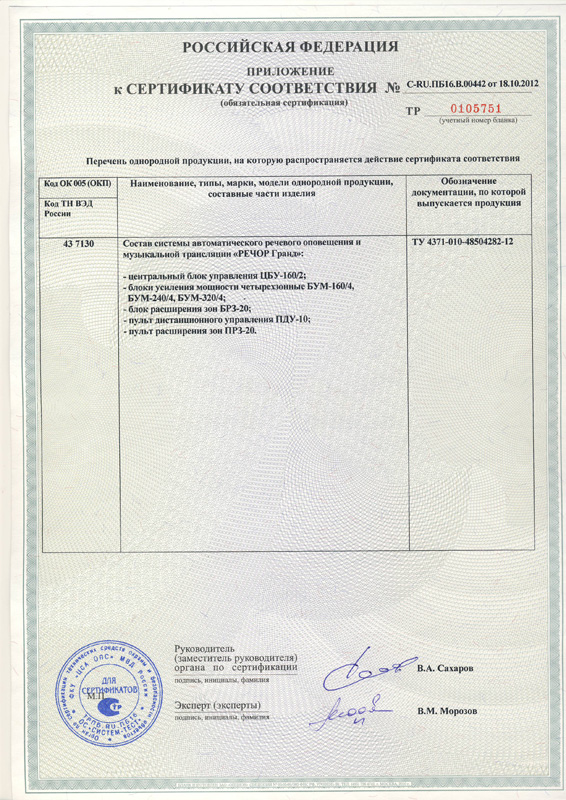 №ппНаименование характеристикиЕд.Изм.ПараметрыПримеч.1Напряжение питание от сети переменного тока В~220 В, -15%, +10%, 50Гц.2Максимальная потребляемая мощность от сети ~220ВВт33Потребляемая от сети мощность в дежурном режиме, не более  Вт1,54Напряжение источника резервного питания постоянного токаВ30 ÷ 42 В5Максимальный ток потребления от резервного источника питанияА0,036Количество контролируемых зоншт207Входы управления «ТРЕВОГА»Разъемные клеммные соединения типа 2EDGR-5,0-10P 2EDGK-5,0-10P8Активация входов управления«Сухой контакт» замыкание на «ЗЕМЛЮ»9Размеры блока  (В х Ш х Г)мм45 х 490 х 43010Вес блока без упаковки, не болеекг211Тип монтажастойка 19” или настольная установка;12Режим работыКруглосуточный13Рабочая температураот 0 °С до +  55 °С14Относительная влажность%≤ 93 % при 40°С№НаименованиеКоличество1Блок расширения зон БРЗ-20/22 Кабель соединительный 0,5 М3Паспорт на Блок расширения зон БРЗ-20/2 4Упаковка